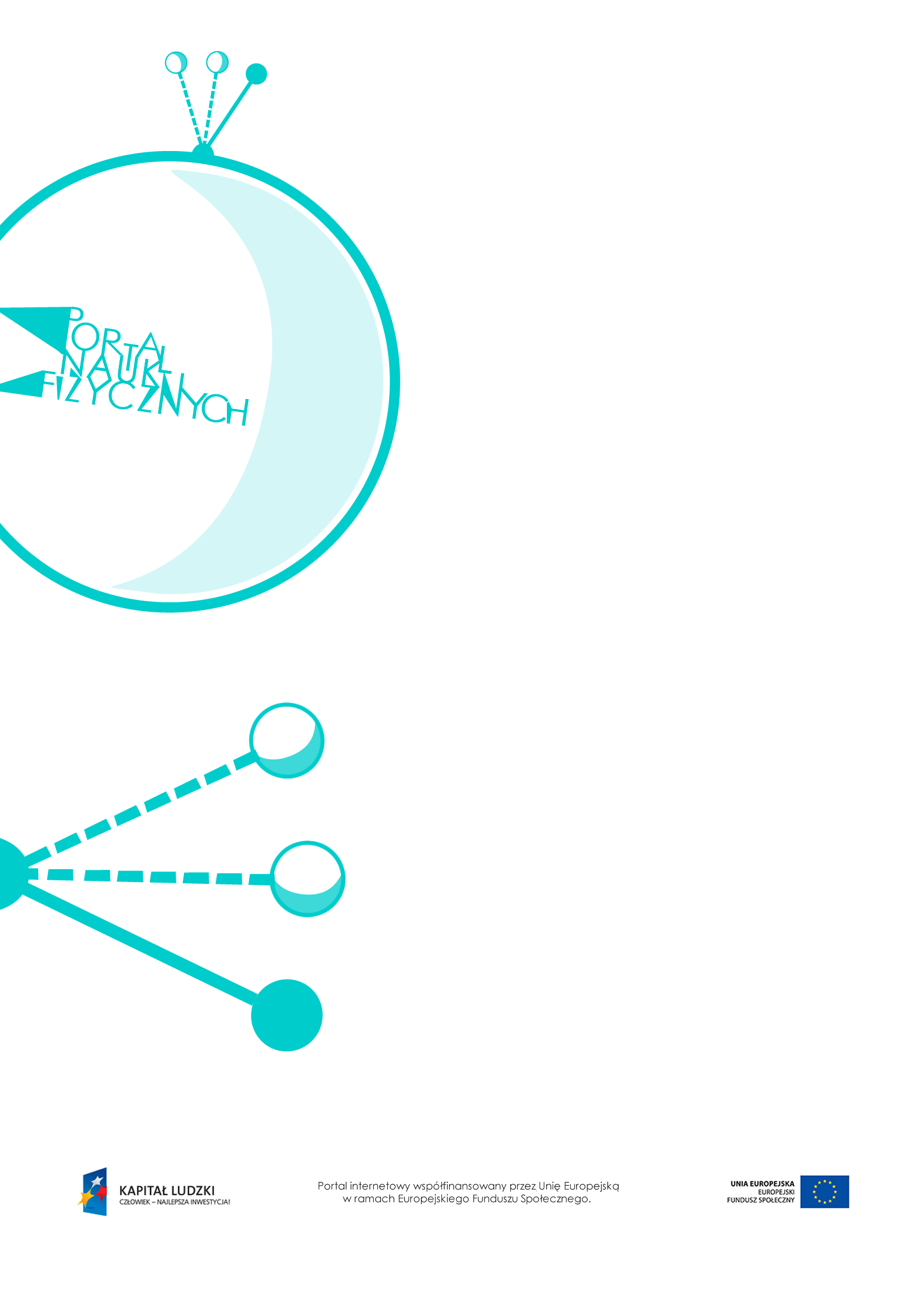 Ruch drgającyRuch drgający – scenariusz lekcjiCzas: 135 minutCele ogólneWprowadzenie pojęcia ruchu drgającego.Opisywanie ruchu drgającego za pomocą pojęć: amplitudy, okresu i częstotliwości.Analiza ruchu ciężarka drgającego na sprężynie oraz wahadła.Energia w ruchu drgającym i jej przemiany.Rozwiązywanie zadań rachunkowych i problemowych dotyczących ruchu drgającego.Cele szczegółowe – uczeń:wskazuje w otaczającej rzeczywistości przykłady ruchu drgającego,planuje i wykonuje doświadczenie związane z badaniem ruchu drgającego, szczególnie z wyznaczaniem okresu i częstotliwości drgań ciężarka zawieszonego na sprężynie oraz okresu i częstotliwości drgań wahadła,opisuje przebieg i wynik przeprowadzonego doświadczenia, wyjaśnia rolę użytych przyrządów, wykonuje schematyczny rysunek obrazujący układ doświadczalny,opisuje ruch ciężarka na sprężynie i ruch wahadła,posługuje się pojęciami: amplitudy drgań, okresu i częstotliwości do opisu drgań, wskazuje położenie równowagi drgającego ciała,stosuje w obliczeniach związek między okresem a częstotliwością drgań, rozróżnia wielkości dane i szukane, szacuje rząd wielkości spodziewanego wyniku, a na tej podstawie ocenia wartości obliczanych wielkości fizycznych,wskazuje położenie równowagi i odczytuje amplitudę oraz okres z wykresu x(t) dla drgającego ciała; na podstawie tego wykresu rozpoznaje zależności rosnącą i malejącą oraz wskazuje wielkość maksymalną i minimalną,analizuje przemiany energii w ruchu ciężarka na sprężynie i w ruchu wahadła,wyjaśnia znaczenie pojęć „drgania swobodne” i „drgania tłumione”.Metody:pokaz,obserwacje,doświadczenia,dyskusja,pogadanka,rozwiązywanie zadań.Formy pracy:praca zbiorowa (z całą klasą),praca w grupach (parach),praca indywidualna.Środki dydaktyczne:przyrządy do doświadczeń: wahadło, ciężarek, sprężyna, stoper, butelka z płynem do mycia naczyń, nić, statyw, długi pasek papieru,pokaz slajdów „Wyznaczanie okresu i częstotliwości drgań”,plansza „Wykres x(t) dla ruchu drgającego”,symulacja „Drgania tłumione”, http://home.agh.edu.pl/~kakol/programy_pl.htm,„Symulacja drgań wahadła”, http://www.gigadownload.net.pl/index.php/program,404,drgania-tlumione.html,animacja „Przemiany energii w ruchu wahadła”,plansza „Przemiany energii w drganiach pionowych ciężarka”,animacja „Przemiany energii w drganiach poziomych ciężarka”,symulacja „Drgania swobodne”, http://www.gigadownload.net.pl/index.php/program,403,drgania-swobodne.html,„Zadanie z egzaminu 2013”,„Zadania”,plansza „Pytania sprawdzające”.Przebieg lekcjiPytania sprawdzające1. Wyjaśnij, jaki ruch nazywamy drgającym.2. Opisz różnicę między drganiami gasnącymi a drganiami wymuszonymi. Podaj przykłady obu rodzajów drgań.3. Wyjaśnij znaczenie pojęć:a) amplituda drgań,b) częstotliwość drgań,c) okres drgań.4. Omów zależność między okresem drgań a ich częstotliwością.5. Wyjaśnij, od czego zależy okres drgań wahadła.6. Przeanalizuj zmiany energii podczas drgań wahadła.Czynności nauczyciela i uczniówUwagi, wykorzystanie środków dydaktycznychPrzypomnienie, czym jest ruch; jakich pojęć używamy, aby opisać ruch.Przypomnienie poznanych rodzajów ruchu (ze względu na prędkość).Przypominamy pojęcia: toru, drogi, przemieszczenia, prędkości.Rodzaje ruchu, jakie uczniowie powinni znać: ruch jednostajny i ruch jednostajnie przyspieszony.Pokaz doświadczeń ilustrujących ruch ciężarka na sprężynie oraz drgania wahadła. Rozważenie, jaki to rodzaj ruchu i czym się charakteryzuje.Wyprowadzenie definicji ruchu drgającego na podstawie obserwacji doświadczeń.Podanie innych przykładów ruchu drgającego.Przedstawiony ruch jest przykładem ruchu drgającego.Jest to ruch, w którym ciało porusza się tam i z powrotem w sposób cykliczny. Przykłady takiego ruchu: ruch wahadła zegara, ruch huśtawki, drganie strun głosowych, drganie strun gitary.Wprowadzenie i omówienie pojęć służących do opisu ruchu drgającego.Aby opisać ruch drgający, należy wprowadzić nowe pojęcia:- położenie równowagi,- wychylenie ciała z położenia równowagi oznaczane literą x,- największe wychylenie z położenia równowagi, czyli amplituda drgań, oznaczane literą A,- okres drgań, czyli czas, w którym ciało wykonuje jedno pełne drgnienie (wahnięcie), oznaczany literą T,- częstotliwość drgań, czyli liczba pełnych drgnień w pewnej jednostce czasu, oznaczana literą f, obliczana ze wzoru: ,gdzie: n – liczba cykli drgań, t – czas trwania tych cykli. Częstotliwość drgań f jest związana z okresem drgań zależnością: .Przy każdym pojęciu należy podać jednostkę: - jednostką wychylenia x jest metr (1 m),- jednostką amplitudy A jest metr (1 m),- jednostką okresu T jest sekunda (1 s),- jednostką częstotliwości f jest herc .Doświadczalne wyznaczanie przez uczniów okresu i częstotliwości drgań wahadła matematycznego lub ciężarka zawieszonego na sprężynie (praca w parach).Doświadczenie obowiązkowe wyszczególnione w podstawie programowej.Warto, aby uczniowie sami je zaplanowali.Wahadło można wykonać np. z korka od butelki, w którego środku robimy otworek, przewlekamy przezeń nitkę, a wnętrze korka zalepiamy plasteliną. Jeśli to możliwe, udostępniamy uczniom sprężyny z zawieszonymi ciężarkami.Wykorzystanie pokazu slajdów „Wyznaczanie okresu i częstotliwości drgań”.Warto wyjaśnić, że w celu uzyskania dokładniejszego wyniku warto zmierzyć czas np. 10 pełnych wahnięć.Przeprowadzenie przez uczniów doświadczenia – badania, od czego zależy okres drgań wahadła (praca w parach).Przed wykonaniem doświadczenia warto zapytać, jakich wyników uczniowie oczekują – od czego ich zdaniem zależy okres wahadła. Powinni sprawdzić, czy zależy on od amplitudy, masy czy długości wahadła.Należy ustalić z uczniami, jakie wielkości będą mierzyć i w jakim celu oraz w jakiej formie zapiszą wyniki pomiarów.Warto zapytać, co można zrobić, aby ostateczne wyniki były obarczone jak najmniejszym błędem pomiarowym. Warto naprowadzić uczniów na rozwiązania:- mierzenie czasu nie jednego, ale przynajmniej 10 pełnych wahnięć;- kilkakrotne zmierzenie czasu trwania 10 pełnych wahnięć i uśrednienie wyniku.Omówienie wyników doświadczeń przeprowadzonych przez uczniów, wspólne sformułowanie wniosków.Wnioski z doświadczeńW przypadku małych wychyleń z położenia równowagi okres drgań wahadła nie zależy od amplitudy. Zdolniejszym uczniom warto wyjaśnić pojęcie izochronizmu.Okres drgań wahadła zależy od długości wahadła i jest większy dla dłuższego wahadła. Należy podkreślić, że nie jest to zależność liniowa.Okres drgań wahadła nie zależy od masy wahadła.Rozważanie, w jaki sposób można przedstawić na wykresie zależność wychylenia z położenia równowagi od czasu.Przedstawienie wykresu zależności wychylenia z położenia równowagii dokładne jego omówienie (z wykorzystaniem opisu ruchu wahadła, np. kulki zawieszonej na nici).Należy ustalić z uczniami, jakie wielkości będą oznaczone na osiach takiego wykresu.Przypominamy przebieg wcześniejszych pokazów i doświadczeń.Ustalamy, że ciało przechodzi przez położenie równowagi co pół okresu, co pół okresu osiąga też maksymalne wychylenie z położenia równowagi. Między maksymalnym wychyleniem drgającego ciała a jego przejściem przez położenie równowagi upływa ¼ okresu. Na wykresie należy także uwzględnić stronę, w którą drgające ciało wychyla się z położenia równowagi.Wykorzystanie planszy „Wykres x(t) dla ruchu drgającego” przedstawiającej schematycznie wykres zależności położenia od czasu w ruchu drgającym.Przy omawianiu wykresu warto skorzystaćz przykładu drgającego ciała (i zilustrować rzeczywiste położenie drgającego ciała dla każdego fragmentu wykresu).Rysowanie wykresu i zaznaczanie na nim amplitudy i okresu drgań. Odczytywanie informacji z wykresów zależności wychylenia z położenia równowagi od czasu dla ruchu drgającego.Wykorzystanie symulacji pozwalającej na sporządzenie wykresu zależności kąta wychylenia od czasu w ruchu drgającym wahadła: http://home.agh.edu.pl/~kakol/programy_pl.htm (program „drgania tłumione”) oraz drgającego ciężarka na sprężynie (program „drgania swobodne”).Rysowanie wykresów dla różnych parametrów we wskazanych wyżej programach.Dyskusja o przemianach energii podczas ruchu wahadła lub/i drgań ciężarka na sprężynie.Przed rozpoczęciem dyskusji warto poprosić o przypomnienie, kiedy mamy do czynienia z energią potencjalną, a kiedy – z energią kinetyczną.Omówienie kolejnych przemian energii podczas ruchu wahadła oraz drgań ciężarka na sprężynie.Wykorzystanie animacji „Przemiany energii w ruchu wahadła”.W przypadku ciężarka warto omówić dwie sytuacje:ciężarek jest zawieszony na sprężynie i drga w pionie,ciężarek jest przymocowany do sprężyny leżącej na podłożu i drga w poziomie.Wykorzystanie planszy „Przemiany energii w drganiach pionowych ciężarka” oraz animacji „Przemiany energii w drganiach poziomych ciężarka”.Zarówno dla wahadła, jak i dla ciężarka całkowita energia mechaniczna układu się nie zmienia.Warto zwrócić uwagę, że o ilości energii drgającego ciała informuje amplituda drgań; jeśli ulega ona zwiększeniu, to rośnie całkowita energia drgającego ciała, a jeśli ulega zmniejszeniu, to całkowita energia drgającego ciała zmniejsza się.Wykorzystanie programów ze strony:http://home.agh.edu.pl/~kakol/programy_pl.htm,do śledzenia zmian energii potencjalnej i kinetycznej w ruchu drgającym wahadła matematycznego oraz ciężarka.Wyjaśnienie, czym są drgania swobodne i drgania tłumione, z odwołaniem się do przykładów z życia codziennego.Uczniowie zapewne szybko dojdą do wniosku, że każde drgające ciało, którego drgań nie wymuszamy zewnętrzną siłą, po pewnym czasie przestanie drgać. Drgania, w których amplituda drgającego ciała zmniejsza się z upływem czasu, nazywamy tłumionymi lub gasnącymi (energia całkowita drgającego ciała zmniejsza się z upływem czasu).Drgania, w których amplituda drgań nie zmienia się w czasie, nazywamy swobodnymi (energia całkowita się nie zmienia z upływem czasu).W praktyce, z powodu oporów ruchu, drgania swobodne nie występują, ale ruch drgający niektórych ciał można w przybliżeniu uważać za drgania dwobodne (np. drgania kulki zawieszonej na nici).Rozwiązywanie zadań rachunkowych i problemowych dotyczących ruchu drgającego.Rozwiązanie zadania z arkusza egzaminacyjnego z 2013 r. – „Zadanie z egzaminu 2013” (zad. 17 z arkusza dostępnego na stronie CKE: http://www.cke.edu.pl/files/file/Arkusze-2013/ARKUSZ-GM-P1-132.pdf).Przykładowe zadania do rozwiązania – „Zadania”.Podsumowanie lekcji.Zadanie uczniom pytań podsumowujących wiedzę zdobytą na lekcji – „Pytania sprawdzające”.